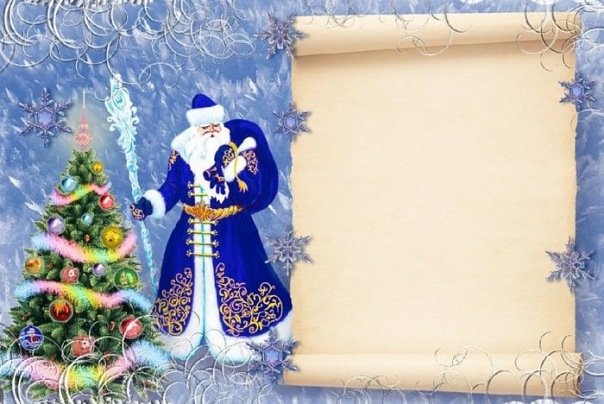 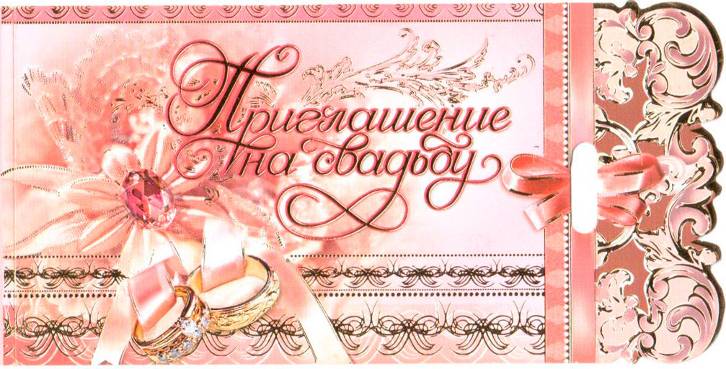 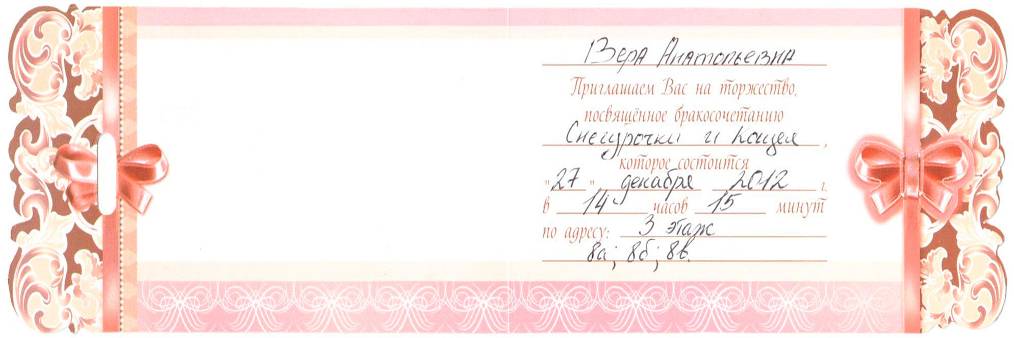 НОВОГОДНЯЯ СВАДЬБА(для старших школьников)Действующие лицаМузыкальное приложение 1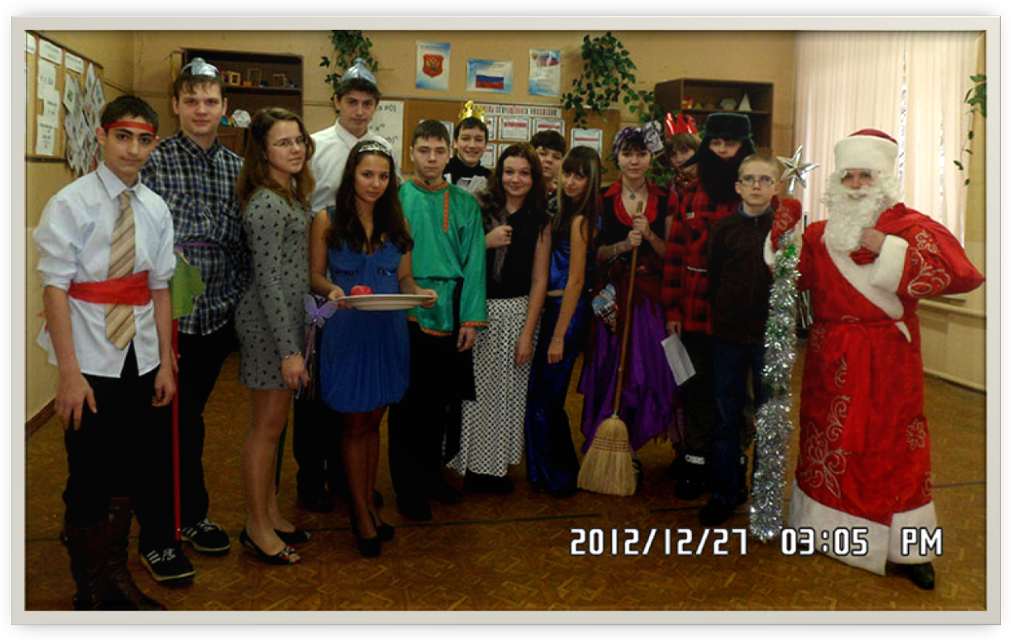 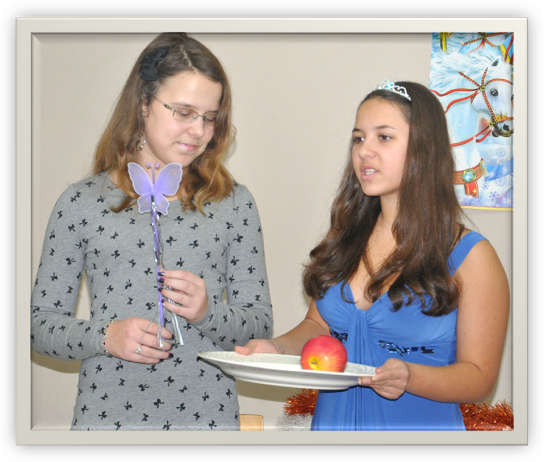 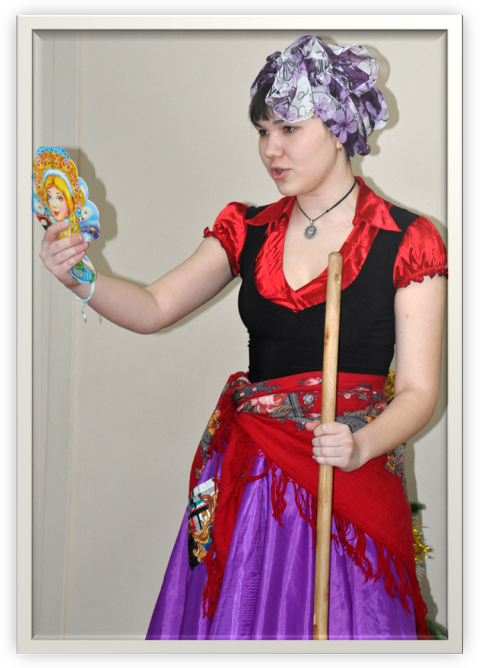 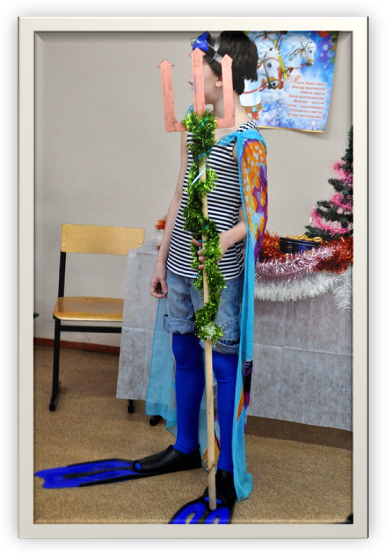 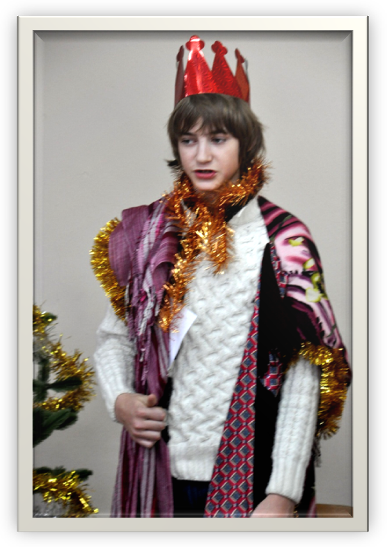 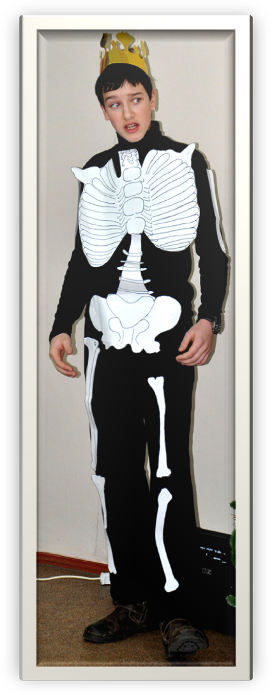 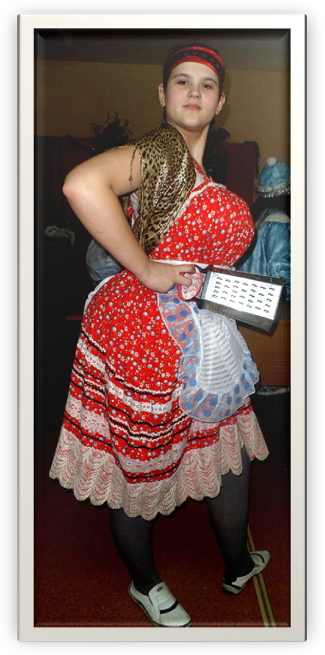 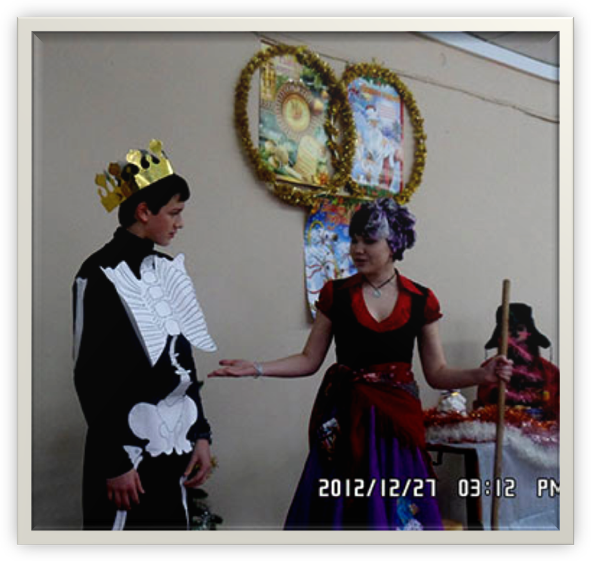 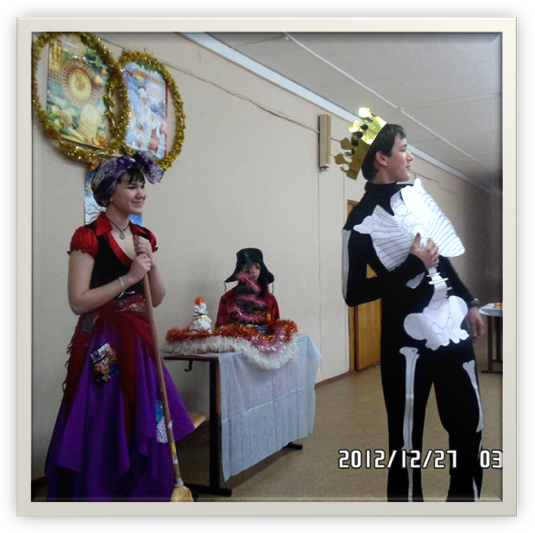 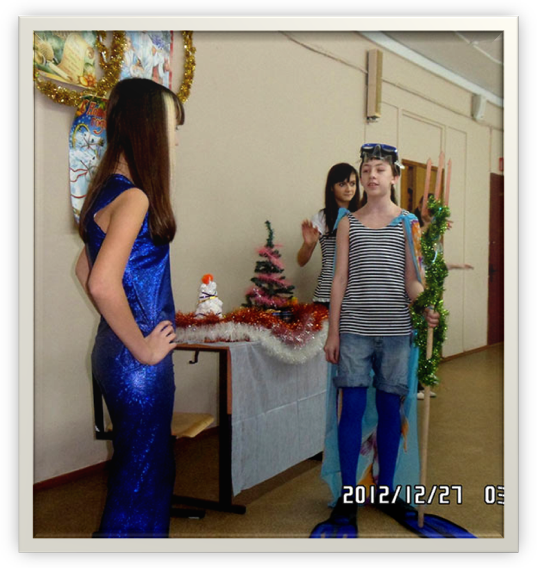 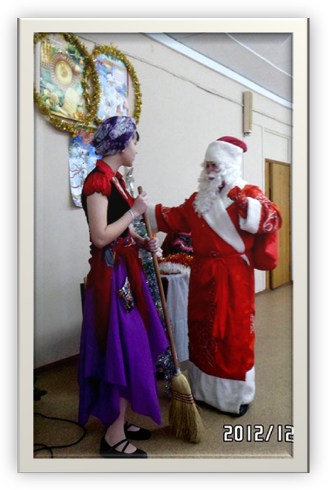 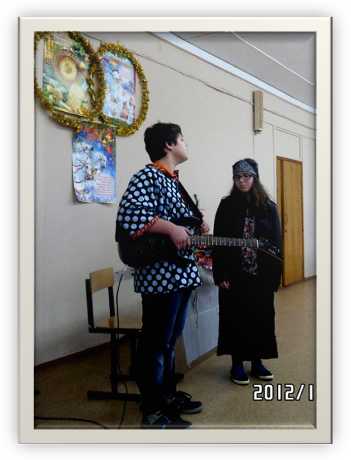 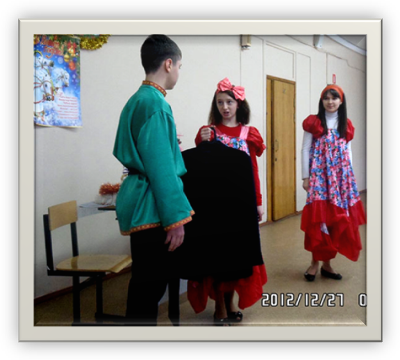 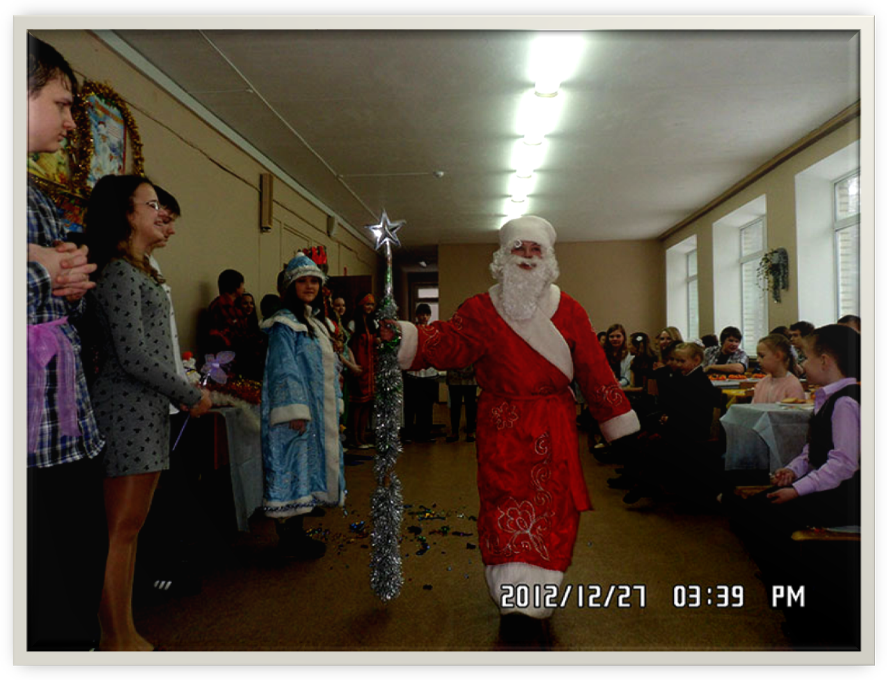 1-я, 2-я феи.2 старших брата из сказки Баба-Яга.Царь, их отец.Леший.Минька, слуга Царя.Кощей.Мачеха Золушки.Нептун.Анна, Марианна - её дочери.Медуза.Бабариха.Русалки (1-я и 2-я)Ткачиха.Балда.Повариха.Мать Балды.Золотая рыбка.2 старшие дочери из сказки «Аленький цветочек».Дед Мороз.Купец, их отец.Снегурочка,Три богатыря: Илья Муромец, Добрыня Никитич, Алёша Попович.Мизгирь.1-я фея. 	Катись, катись, яблочко золотое.Катись, катись, яблочко наливное.2-я фея. 	Расскажи нам ярко да красочно,Как поживает народ сказочный.1-я фея. 	Новый год на нас надвигается,Кто как встретить его собирается?2-я фея. 	Позови к нам, яблочко, героев известных,Расскажи нам новогоднюю сказку интересную.1-я фея. 	Правда ли, что Кощей наконец влюбился?Ведь три века ему, а он не женился.2-я фея. 	Кто же в сердце нашёл место?Интересно взглянуть на Кощея невесту.1-я фея.	 Вроде он с черепахой Тортиллой дружил?Может, он руку ей предложил?2-я фея. 	Вряд ли, небось нашёл помоложе.Яблочко все нам узнать поможет.1-я фея. 	А если нам что-нибудь не понравится? Придется в сказку на помощь отправиться?2-я фея. Силы волшебные применить,Подкорректировать все, изменить.1-я фея. 	По блюдцу яблочко быстро катается,И в сказку дверца приоткрывается.Музыкальное приложение 2Музыкальное приложение 2Баба-Яга. 	Что за зеркало кривое,Не довольна я собою.Что за нос – ну, как картошка! И зубов во рту немножко! И причёска жидковата, И румянца маловато, Надо зеркало сменить, Это – вдребезги разбить.Музыкальное приложение 3Музыкальное приложение 3Леший. 	Стой, Ягуся, что спешишь? Зря на зеркало грешишь! Ты ж всю жизнь была такой! Вредной, бледной и кривой.Баба-Яга.Ты такое мне сказал? А вот это ты видал? (Грозит ухватом)Леший.	Да я тебе сказал, как есть. Из тебя я выбью спесь!Баба-Яга.	Ты еще и издеваешься? Без зубов хотишь остаться?Стук в дверьКто скребется ? Заходи!Входит Кощей.Еще один – ты погляди! Надо ж этак нарядиться!Кощей	Яга, надумал я жениться А что? Пора. Ты не согласна? Я думаю, любому ясно, Что холостая жизнь сложна! Забота каждому нужна. Ты ж знаешь, кислых щец горшокСхлебаю я под пирожок. Жена обштопает, обвяжет И слово ласковое скажет,Так нежно будет щебетать…Баба-Яга	 Ну, как могу я устоять? А ты что, Леший мне сказал? Ты – невоспитанный нахал. (Лешему) Вот – джентльмен, моя ж ты душка!Кощей	Ты что, с ума сошла, подружка?Чтоб жена была такой: Вредной, вздорной и кривой? Да еще твои года! Застрелился б я тогда!Баба-ЯгаАх, ты так, милок Кощей! Выгоню тебя взашей. Сам смотри – то кожа и кости, А ещё явился в гости? Чай с вареньем уминать! И меня же обзывать! Приговор мой будет строг: Вот вам Бог, а вот порог.Леший.	Что, как шкварки, ты кипишь? Разошлась… Что говоришь?Кощей.	Ну подумай ты сама, Ну какая ты жена? Ладно, ладно, все, молчу. Я чего сказать хочу: В схватки ты б ко мне пошла? А, подружка, а, Яга? Ну утри, утри же слезы И  пойди ка к Дед Морозу.Баба-Яга.	Да ты что, с печи упал? Ну надумал, зубоскал.Леший.	Да неужто внучку в жены? Хороши молодожены!Кощей.	Да, Снегурочка хороша. Эх, поет моя душа!Музыкальное приложение 4Музыкальное приложение 4Баба-Яга	Так, рехнулся он, кажись,Ну Кощеюшка, держись.Я те свадебку налажуИ тебя, дружок, уважу.Будя лазаря тут петь,Больше не могу терпеть,Что мне делать-то скажи?Кощей.	Морозу фото покажи:«Ваш товар, а мой купец!»Баба-Яга.	Тьфу ты, щеголь – удалец.Ладно, ладно, поняла.Ну бывайте, я пошла.Что сулить – тоЛеший.	Жемчуг, злато и Кощеевы палаты.Кощей.	Свадьбы день я сам назначу –В Новый год, и не иначе.Леший, что сидишь смурной?Приглашаю вас с Ягой!Вы на свадьбу собирайтесьИ с подарком расстарайтесь.Баба-Яга.Век меня ты помнить будешь, Мой подарок не забудешь,Я те в свадебном меню Собой Снегурку заменю.Баба-Яга уходит.Кощей.	О! Села в ступу, полетела,Ну и мы займемся делом.Леший, хватит чай гонять,Сядь и начинай писать.Леший (пишет).«Всех на свадьбу в Новый год Кощей с невестою зовет».Кощей.Невеста пойду выбирать украшения,А ты всем разошли приглашения.Кощей с лешим уходят. Выходят Нептун и Медуза. 
Музыкальное приложение 5Кощей с лешим уходят. Выходят Нептун и Медуза. 
Музыкальное приложение 5МедузаЧто, Нептунушка, не весел?Что трезубец свой повесил?Вид усталый, мокрый жалкий.Глянь, танцуют как русалки.Тебя хотят развеселить.Ну будя, будя слёзы лить.НептунОх, Медуза, всё не мило,В море нет жить больше силы,Ведь кругом зеленый цвет,Как хочу я в белый свет!В море всё однообразно.МедузаА на суше?НептунВсяко разно.Лето, осень и весна,Ну, а главное – зима.Белый цвет ночами снитсяИ Снегуркины ресницы.МедузаЧто-то ты заговорился.Может, болен? Простудился?ОРЗ и плюс хондроз?Ишь, нужон ему мороз!Мало здесь ему воды,Подай Снегурочку сюды.Как помочь тебе, не знаю,Она ж невеста-то чужая.НептунХочу, чтобы была моя.МедузаТьфу ты, хвост да чешуя.Вон, русалки на волнеКосяком плывут к тебе.Хочешь, в белый цвет покрасим,Мишурой слегка украсим,Косу можно заплестиИ хоть щас к венцу вести.НептунТы, Медуза, устарела,Балаболишь всё не дело.Я Снегурочку люблю,Она – что парус кораблю.Выйду всё ж на берег я,Решается судьба моя.Нептун уходит. Медуза обращается к русалкам.Нептун уходит. Медуза обращается к русалкам.МедузаЧто, слыхали, Удивились?2-я русалкаНет, скорее разозлились…Медуза уходит.Медуза уходит.1-я русалкаРечь его полна сарказма…2-я русалкаДак это ж признаки маразма.1-я русалкаСнегурочка ночами снится…2-я русалкаВ его-то возрасте жениться!1-я русалкаНам и с ним-то нет покоя,Да ещё их будет двое.2-я русалкаКак бы нам бы не устатьИх капризы выполнять.1-я русалкаОни нас точно заморочат.Пляши для них с утра до ночи.2-я русалкаМороженое им в кроватьОпять же надо подавать.1-я русалкаИ вообще она не здешняя,Слыхала, даже бессердечная!2-я русалкаНебось капризная девица.Обуй, одень, дай нарядиться.1-я русалкаЖенитьбе надо помешать.2-я русалкаНельзя сюда её пускать…1-я русалкаКорабль Нептуна разбить.2-я русалкаСнегурку – в море утопить.1-я русалкаКто этим будет заниматься?2-я русалкаНам надобно в тени остаться.1-я русалкаСпокойно, говори потише.2-я русалкаМы анонимочку отпишем.1-я русалкаКому?2-я русалкаКощею в руки лично.1-я русалкаИдея родилась.2-я русалкаОтлично!1-я русалкаВ ней мы суть кратенько изложим.2-я русалка«Бежать с супружеского ложаТвоя невеста порешила.Есть у неё красавец милый». 1-я русалкаКощей жениться враз расхочет,Снегурку в море он утопит.Русалки, смеясь, уплывают. Появляется Балда. 
Музыкальное приложение 6 
Входит Мать Балды.Русалки, смеясь, уплывают. Появляется Балда. 
Музыкальное приложение 6 
Входит Мать Балды.Мать.	Что сверлишь стену глазами?Ну сынки, морока с вами!Выдь-ка лучше за село:Девчата там, так весело!Балда.	Нет, маманя, это – вздор,Препустейший разговор,Без Снегурки мне нежить,Не могу её забыть! Это ж как я оплошал –О любовь ей не сказал!А теперь, гляди, онДругому будет отдана!Мать.	Ты, Балда, и есть балда,Девка слишком молода,Чтоб женою стать Кощея.Балда.	И представить  я не смею.Думал, будет мне женой,Под венец пойдёт со мной.Я б голубушку любил,Отстранил бы от работы,Это не её забота.Ну, немножко дом прибрать,Пол помыть и постирать,Все ковры перетрясти,Хлев, коровник подмести,Поросятам корм задать,Воды в шесть бочек натаскать,А потом обед сготовить,Щи там, кашу и картошку,Само собой, пирог с морошкой.Мать.	Не увлекся ты, Балда?Балда.	Нет, всё это ерунда.Вот когда пойдут детишки…Мать. Ну Балда, хватил ты лишку.Ты, милок, остепенисьИ в мечтах остановись.Ведь она – тебе чужая!Балда.	За Снегурку дорогуюЯ с любым на бой пойду.Будут знать меня Балду.Помнит меня до сиз пор хитрый поп.Пущай и Кощей прячет свой лоб!Мать.С кем тягаться ты задумал?Головой-то хоть подумал?Душу ты не беренди, Лучше за водой сходи.Балда с Матерью выходят 
Музыкальное приложение 7Входят две старшие дочери из сказки «Аленький цветочек».
Одна чистит сапоги, другая гладит кафтан.Балда с Матерью выходят 
Музыкальное приложение 7Входят две старшие дочери из сказки «Аленький цветочек».
Одна чистит сапоги, другая гладит кафтан.1-я дочь.	Что ты копаешься, батюшка злится!2-я дочь.Сама то лишь торопить мастерица.1-я дочь	Тьфу ты, обрызгала весь сарафан.Отец.	Дочки, ну как, готов мой кафтан?2-я дочь.Готов. Можно уже надевать.Мы даже успели его постирать.1-я дочь	Погладить, подштопать, немного подшить.Отец.	Давай уж скорей. Мне пора выходить.Да, пока не успел уйти, какие подарки вам привезти?2-я дочь.	Батюшка, хотим тебя попросить…1-я дочь.	Не мог бы ты нас с собой захватить?Отец.	Я не ослышался? Вас с собой взять?2-я дочь.	Хотим на свадьбе и мы погулять.Отец.	Туда же плыть милей аж тысячу!1-я дочь.	Зато мы там женихов сыщем.Отец.Может проще здесь поискать?2-я дочь.	Ага! Ноги по шею можно стоптать!1-я дочь.	Ни одного в округе приличного,Из нас только Настьке везёт в жизни личной.2-я дочь.	Батюшка, привези и мне цветочек аленький.1-я дочь.	А в цветочке- богатство, причём не маленькое.2-я дочь.	И хоть бы муж остался уродом.Так нет же! Назло честному народуИз чудо- юдища безобразного…1-я дочь.	Он превратился в принца прекрасного!Отец.	Цыц, не языки будто, а жала.Разве от Насти подарков вам мало?У вас всю жизнь глаза завидущие,В девках сидите, от того и злющие.Пожалуй, придётся с собой вас взятьИ там на чужбине зятя искать.Музыкальное приложение 8
(Звучит музыка, напоминающая бег  лошади)Музыкальное приложение 8
(Звучит музыка, напоминающая бег  лошади)Илья Муромец.Глянь-ка, Леха-то как скачет.С вестью к нам, ведь не иначе.Добрыня Никитич.Во как, мимо пролетел.Что ж он все таки хотел?Илья.К нам, не к нам?Ан нет, вернулся.Что-то быстро обернулся.Добрыня.Эй, Попович, что летаешь?Аль друзей не замечаешь?Алеша Попович.Ой, да я же вас искал.Илья.И мимо дважды проскакал.Добрыня.Очень трудно нас заметитьВ чистом поле, днём при свете Алеша.Что вы за меня взялись?Ну, Добрыня, ну не злись.Тут вот грамотка для нас.Илья.Дождалися мы приказ.Ну, читай, когда поход?Почитает нас народ!Добрыня.Ведь зовемся мы не зря-Русских три богатыря.Илья.Удаль мы свою покажемИ врагов Руси накажем.Алеша.Тьфу ты, вам бы только драться,Со змеюками сражаться.Нас на свадебку зовутКощей со Снегуркой, подпись тут.Добрыня.Ну Кощей, ну обскакал!Леха, ты об этом что-то знал?Илья.Этих женщин не поймешь.Вот Снегурка, вот молодежь!Добрыня.На тебе ведь нет лица,Уведем из-под венца.Илья.Ты ж на ней хотел жениться,Пел нам, что она- жар-птица!Добрыня.Все советовался с нами,Что тянул-то со сватами?Илья.Нюни быстро подбери,Все же мы богатыри.Добрыня.Пару раз махнем мечами,И кощея нету с нами.Алеша.Жениха свободно место-И уже твоя невеста.Илья.Все раны можно залечить,Ну, пошли мечи точить!Музыкальное приложение 9Музыкальное приложение 9Царь.Ох, Минька, за смертью тебя посылать,Небось по дороге успел ты поспать?Слуга.Батюшка, я ж за мочалом летал,Уж так торопился так поспешал.Царь.Пока ты летал, вода уж остыла,К тому ж тазу потонуло мылоСлуга.Сию неприятность мы быстро исправимВот мыло! А вот кипяточку добавимДобавляет в таз кипятокДобавляет в таз кипятокЦарь.Обжог, остолоп! Что за шум? Погляди.Слуга выглядывает за дверьСлуга выглядывает за дверьСлуга.Сыночки ваши, просят зайти.1-й сын.Батюшка царь! Падаем в ноги.2-й сын.Помилуйте и не будьте строги.Царь.Что вы, Сынки, с колен подымитесь.1-й сын.В ногах правды нет, рядом садитесь.2-й сын.Что вы одни без невесток пришли?1-й сын.Ах, ну и жён же себе мы нашли.2-й сын.Из нас троих лишь Ваньку повезло.У него жена краса, мастерица.А наши только и могут, что злиться.1-й сын.Вредные, толстые, словно подушки,Мы тоже хотим царевну-лягушку. А то и не жисть, сплошное коварство.Царь.Так у нас же не лягушатник, а царство!2-й сын.Жён непутёвых уже мы прогнали И на развод бумаги подали.1-й сын.Так что мы в женихах опять.Ты помоги нам, тять, а тять.Входит слуга, надевает Царю тапочки, уносит таз.Входит слуга, надевает Царю тапочки, уносит таз.Царь.Бог с ними, с разводом, и с жёнами тоже.Были-то, в общем, ни кожи, ни рожи.Вся жизнь проходит о детях в заботах,Жён мы будем искать не в болотах.1-й сын.А где же, папаня, если не там?Царь.Очень дельный совет вам я дам.Вы у меня женихи-то, что надо,Любой невесте будет отрада.Может, немного не вышли умишком,Но сажень в плечах богатства в излишке.Вы посмотрите, как в жизни случается,Каких невест расхватать пытаются.Показывает приглашение на свадьбу.Показывает приглашение на свадьбу.У Кощея надобно девку отбить.И на ком-то из вас, к примеру, женить.2-й сын.А как быть второму?Царь.Чуток подождет,Может, кто другой приглашенье пришлет.1-й сын.Ишь! Кощей!Раскатал свои губы.Царь.Идемте, сынки!Сейчас кваску бы.Музыкальное приложение 10Музыкальное приложение 10Бабариха.Эй, ткачиха с поварихой!Ткачиха.Сватья баба Бабариха…Повариха.Прячь в сундук все барахло,Как на грех прям принесло.Ткачиха.Щас начнется: «Ой, чайку бы»,Раскатает свои губы.Повариха.Прикрой пирог, баранки спрячь,В печь запихивай калач.Входит Бабариха.Ткачиха.Здравствуй, сватья!Бабариха.Добрый вечер.Повариха.Жаль, попить чайку-то не с чем.Бабариха.Вы с чайком-то погодите.Что несу-то, поглядите,Наш Кощей решил жениться.Ткачиха.А невеста кто? Девица?Бабариха.Внучка старика Мороза.Повариха.Это ж прямо смех…Сквозь слезы.Ткачиха.Ну и Бог ему судья.Бабариха.Вы послушайте меня,Жених – Кощей, он кто такой?Ткачиха.Старый, хворый и смешной.Бабариха.Но, однако, он богатый.Злато, серебро, палатыИ прислуги нет числа.Повариха.Я, кажися, поняла:Снегурку надо устранять,Чтоб его женою стать.Ткачиха.Как ее со свету сжить?Бабариха.В бочку надо засмолить,Бросить бочку в сине море,Пусть гуляет на просторе.Ткачиха.Ну, а кто к венцу пойдет?Повариха.Белый цвет мне так идет.Сошью длинную фату.Ткачиха.Что? За Кощея я пойду!Платье я себе соткалаИз верблюжья одеяла.Шляпу! Ну ее, фату.Бабариха.Нет, к венцу уж я пойду.Ведь Кощею я – под стать.Повариха.Хороша, ни дать ни взять.Ткачиха.Вот сказала Бабариха.Обошла нас очень лихо.Повариха.Когда смолить мы бочку будем,О тебе мы не забудемТкачиха.Хорошо. Так порешим. Бабариха, поспешим!Ты иди, пожалуй, к ней,Приведи сюда скорей.Повариха.Мы ж пойдем готовить бочкуИ поставим в деле точку.Музыкальное приложение 12 
Дед Мороз входит с мешком, начинает разбирать подарки, входит Баба-ЯгаМузыкальное приложение 12 
Дед Мороз входит с мешком, начинает разбирать подарки, входит Баба-ЯгаБаба-Яга.Здравствуй, Дедушка Мороз.Дед Мороз.Леший, что ль, тебя принёс?Баба-Яга.Нет, я в ступе прилетелаДед Мороз.Для чего?Баба-яга.Да есть тут дело.Чё глядишь так на меня?Ведь сегодня сваха я.Дед Мороз.Да ты что, сошла с ума,Сколько лет женат уж я.Баба-Яга.В бороде уж серебро,А туда же, бес в ребро.Ты-то, старый, здесь при чём?О Снегурке речь ведём.Дед Мороз.Ох ты, чудо-то свершилось,Наша девочка влюбилась.Рад я, рад, жених каков?Баба-ЯгаДа уж не из простаков.Худощавый, был брюнет,Жира нет и мяса нет,Зубы, кажется, свои.Дед Мороз.	Бабка, бабка, не темни.Ты кого здесь описала?Баба-Яга.Да, Кощея. Плохо стало?Дед Мороз хватается за сердце.Дед Мороз хватается за сердце.Дыхай, дыхай через раз,Чтоб был воздух про запас.Дед Мороз.Все тебе бы шутковать.Как он смел сватов прислать?Баба-Яга.Я про то же речь веду,Но ни с чем я не уйду.Девку жалко, прав ты тут,Да и люди не поймут.Дед Мороз.Ох, Яга, а как же быть?Баба-Яга.Дело надо обсудить.Дед, ты слёзы-то утри,Жду тебя сегодня в три.Баба-Яга уходит, вбегает Снегурочка.Баба-Яга уходит, вбегает Снегурочка.Снегурочка.Дедушка! Я заслужила взбучку.Прости свою неразумную внучку.Не испросив твоего разрешение,Не получив благословения,Мы с милым подали в загс заявление.Дед Мороз.И ты приняла его предложение?Снегурочка.Я полюбила его без сомнения.Дед Мороз.И возраст тебя его не смущает?Снегурочка.Ну, старше немного, так это ж бывает...Дед Мороз.Не верю ушам! Что там можно любить?СнегурочкаНу, как ты можешь так говорить?Я влюбилась с первого взгляда,И мне никого другого не надо.Высокий, с неординарной причёской…Дед Мороз.	Ага, которой совсем не нужна расчёска.Снегурочка.А как он элегантно одет…Дед Мороз.Под плащом от Кутюр голый скелет.Снегурочка.Да, худощавый, но наверняка я не пошла бы за толстяка.Я им просто им очарована.Дед Мороз.Снегурочка внучка, да ты заколдованаЖених, твой уродливый, злой и старый!Разве он тебе достойная пара?Снегурочка.Дед, что ты такое говоришь?(Бежит к дверям.)Мизгирь, заходи, что ты там стоишь?(Входит Мизгирь.)Вот мой жених, оцени его сам.Дед Мороз.Мизгирь! Не верю своим глазам.А я про Кощея, старый дурак.Мизгирь.Снегурочка, с дедом что-то не так.Дед Мороз.Ведь ты же, милок, мог опоздать,Кощей попытался сватов заслать.Мизгирь.Кощей? Да это смешно, невозможно.Снегурочка.Мизгирь, с ним нужно быть осторожным.Мизгирь.Не бойся, милая, я с тобой.С кощеем готов я выдержать бой.Я за тебя и в огонь, и в воду,Вместе нам не страшны невзгоды.А чтобы страсть Кощея остылаИ чтобы ему неповадно былоК невестам чужим дорожку искать,Я предлагаю его обвенчать.Но на Снегурочкино местоМы подберём другую невесту, Чтоб не было нашему счастью угрозы.Не плачь, Снегурочка, вытри слёзы.Музыкальное приложение 13Музыкальное приложение 131-я фея.Бедная девочка, очень бледна,Хрустальные слезы роняет она.2-я фея.Ну что ж, пора уже нам вмешатьсяИ в ситуации разобраться.1-я фея.Я против того, чтоб Кощей стал ей мужем.2-я фея.Да он Тортилле только и нужен…1-я фея.А Лешему Баба-Яга подойдет…2-я фея.А за Царя мать Балды.1-я фея.Золотая рыбка как вобла стала,Она по Садко столько лет страдала.2-я фея.Служанка  Синюю Бороду любит,Он никогда ее не погубитВсе знают она о его грибочках.1-я фея.Два сына женятся на двух дочках.2-я фея.За Илюшу пойдет Бабариха…1-я фея.За Добрыню пусть Повариха…2-я фея.Тхачихе Алешка достанется…1-я фея.Нептуну Медуза понравится…2-я феяФедор влюбится в Марианну,1-я фея.А вот Балду очарует Анна.Вот как здорово получается,Они у нас повлюбляются.Все герои сказки выходят парами под музыку.Все герои сказки выходят парами под музыку.Музыкальное приложение 14Музыкальное приложение 14Новый Год-это время чудес,Пусть чудо придет в сказочный лес.2-я фея.Смотрите, у всех счастливые лица,И Новый Год к нам в сказку стучится.